PODRĘCZNIKI 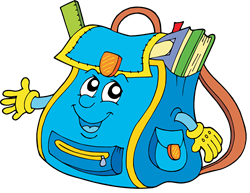  DO KLASY 3NA ROK SZKOLNY 2023/2024Podręczniki i materiały edukacyjne zostały zakupione przez szkołę z dotacji celowej na wyposażenie szkoły.INNE MATERIAŁYreligia: 60-kartkowy zeszyt w kratkę (A5), ołówek, klej, kredkijęzyk angielski: kontynuacja zeszytu z 2 klasyzeszyt do oceniania kształtującego A4 w miękkiej oprawie (min. 2 na semestr),blok techniczny biały (2 szt.) format A4, ryza papieru kolorowego technicznego (mała ryza),ryza papieru kolorowego miękkiego (mała ryza), długopis ścieralny,cienkopisy kolorowe, pisaki (minimum 12 szt.),ołówki 2 szt. (HB i F), farby plakatowe, pędzle z grubym i cienkim włosem, kubek na wodę, kredki drewniane (miękkie),temperówka, nożyczki, 3 kleje duże w sztyfcie Magic i 1 w tubce Magic, gumka do mazania,linijka 20 cm, plastelina Astra lub Bambino,  1 teczka z gumką, na wychowanie fizyczne: spodenki czarne lub granatowe i koszulka biała w woreczku materiałowym podpisanym, obuwie zmienne z jasną podeszwą.  PROSIMY O PODPISANIE WSZYSTKICH PODRĘCZNIKÓW I PRZYBORÓW.PROSIMY O WYPOSAŻENIE W OKŁADKI WSZYSTKICH PODRĘCZNIKÓW* * podręczniki wypożyczane uczniom z biblioteki muszą służyć 3 kolejnym rocznikom.